Poniedziałek 27.04.2020 r.Temat: Odczytywanie danych statystycznych.Wysłuchaj: https://pistacja.tv/film/mat00417-interpretacja-danych-przedstawionych-w-tabelach?playlist=360https://pistacja.tv/film/mat00423-przedstawianie-danych-diagram-kolowy?playlist=360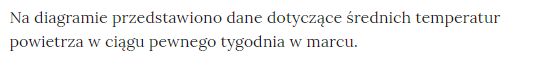 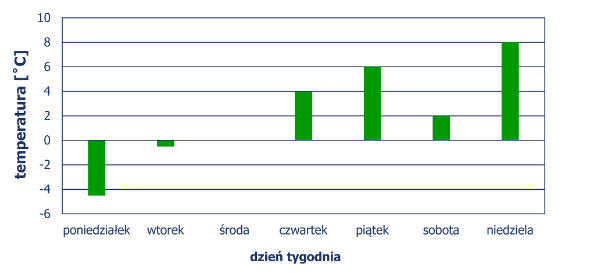 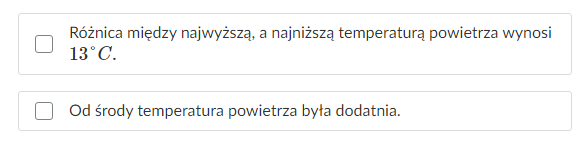 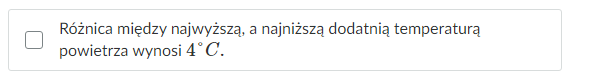 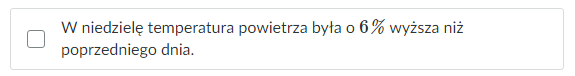 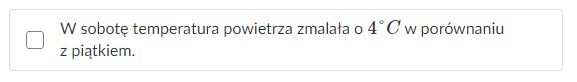 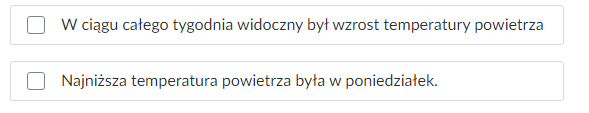 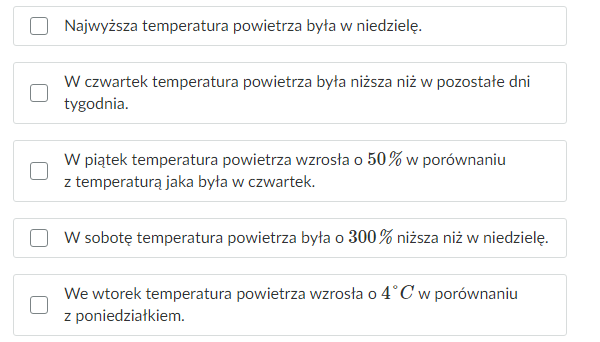 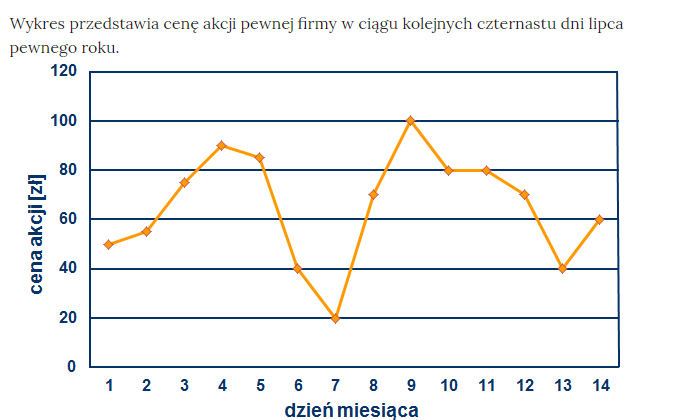 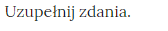 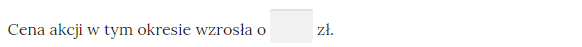 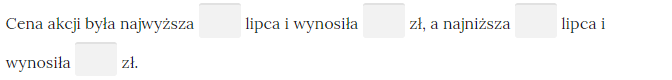 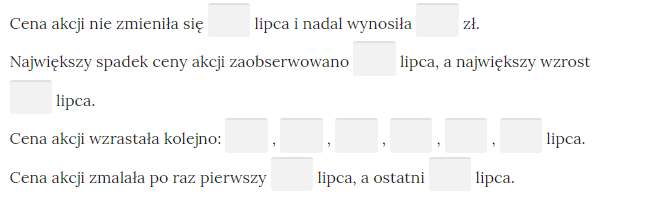 Przypomnienie wiadomości średnia arytmetyczna:Aby obliczyć średnią arytmetyczną należy dodać wszystkie wyniki, a potem otrzymaną sumę podzielić przez ich ilość.Rozwiąż zadanie 1 strona 217 – zbiór zadań